SOLID PROTECTOR PRIMER Антикоррозионный грунт на основе кислотыАртикул: 338.1000 (1000мл+1000мл)КОМПОНЕНТЫ ПРОДУКТААнтикоррозийный Грунт PROTECTOR PRIMER 1:1Отвердитель HARDENER PROTECTOR PRIMERОПИСАНИЕ ПОВЕРХНОСТИ ПРИГОДНЫЕ ДЛЯ НАНЕСЕНИЯПродукт обладает очень хорошей адгезией к поверхностям различного рода. Можно наносить на:сталь, основания из алюминия;электрофорезные покрытия;                                                  оцинкованные покрытия;отвердевшие ремонтные и заводские покрытия;ПРИМЕНЕНИЕ ПРОДУКТАПодложка: отвердевшие ремонтные и заводские покрытия и металлы.отвердевшие ремонтные и заводские покрытия очистить, обезжирить и отшлифовать (сухое P320);металлы обезжирить и отшлифовать (сухое Р240).После шлифования необходимо удалить с поверхности все загрязнения, в том числе продукты шлифования. Перед грунтованием необходимо обезжирить поверхность.ТЕХНИЧЕСКИЕ ХАРАКТЕРИСТИКИСрок хранения: 18 месяцев с момента изготовленияVOC для смеси= 710 [г/л]Продукт отвечает требованиям директивы Европейского Союза (2004/42/WE), которая для этой категории продуктов (кат. B/3) определяет предельную величину ЛОВ на уровне 780 [г/л]. ПРИМЕНЕНИЕ ПРОДУКТА Универсальный грунт, обеспечивающий отличную адгезию и надежную защиту металла от коррозии. Для достижения оптимального результата, рекомендуется выдержать после смешивания с активатором в течении 15 мин. и только после этого наносить на деталь. Материал: модифицированный винил Плотность при 20 0С –1,0-1,1 кг/л  Подготовка поверхности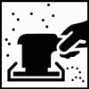 Поверхность перед нанесением обработать абразивом Р240 – Р320Поверхность перед нанесением обработать абразивом Р240 – Р320Поверхность перед нанесением обработать абразивом Р240 – Р320 Очистка поверхности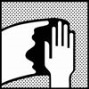 Подготовленную поверхность обработать очистителем силикона SOLID CLEANER Подготовленную поверхность обработать очистителем силикона SOLID CLEANER Подготовленную поверхность обработать очистителем силикона SOLID CLEANER  Пропорции смешивания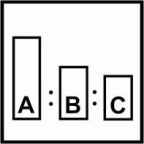 PROTECTOR PRIMER PROTECTOR PRIMER HARDENERПо объемуПо весу Пропорции смешиванияPROTECTOR PRIMER PROTECTOR PRIMER HARDENER1110080 Вязкость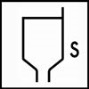 18÷20 сек., DIN 4/20oC без разбавителя18÷20 сек., DIN 4/20oC без разбавителя18÷20 сек., DIN 4/20oC без разбавителяЖизнеспособность 8 часов при 20oC8 часов при 20oC8 часов при 20oC Оборудование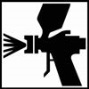 Размер сопла: HVLP, Trans Tech и RP      	1.3÷1.7 ммДавление на входе:	                                2.0 – 2.5 барРазмер сопла: HVLP, Trans Tech и RP      	1.3÷1.7 ммДавление на входе:	                                2.0 – 2.5 барРазмер сопла: HVLP, Trans Tech и RP      	1.3÷1.7 ммДавление на входе:	                                2.0 – 2.5 бар Нанесение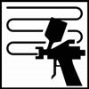 Перед нанесением выдержать смесь 15 мин. Мокрым по мокрому: 1 слой, 10 µm сухого слоя. Перед нанесением выдержать смесь 15 мин. Мокрым по мокрому: 1 слой, 10 µm сухого слоя. Перед нанесением выдержать смесь 15 мин. Мокрым по мокрому: 1 слой, 10 µm сухого слоя.  Выдержка 20⁰С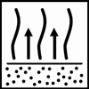 15 мин при Время испарения зависит от температуры и толщины слоя.15 мин при Время испарения зависит от температуры и толщины слоя.15 мин при Время испарения зависит от температуры и толщины слоя. Сушка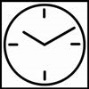 перед шлифованием при 20 °С 30 минутперед шлифованием при 20 °С 30 минутперед шлифованием при 20 °С 30 минутИК сушка короткие волны 60⁰С на поверхности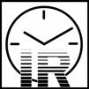 Не используетсяНе используетсяНе используетсяШлифование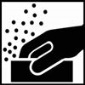 В случае если в течение 1 часа при температуре 20⁰С не было нанесено последующее покрытие на грунт PROTECTOR PRIMER, то его следует перешлифовать абразивом Р240 – Р500В случае если в течение 1 часа при температуре 20⁰С не было нанесено последующее покрытие на грунт PROTECTOR PRIMER, то его следует перешлифовать абразивом Р240 – Р500В случае если в течение 1 часа при температуре 20⁰С не было нанесено последующее покрытие на грунт PROTECTOR PRIMER, то его следует перешлифовать абразивом Р240 – Р500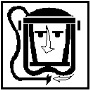 Техника безопасностиВо время работы с продуктами 2K необходимо использовать исправные средства индивидуальной защиты. Следует защищать глаза и дыхательные пути.Помещения должны хорошо проветриваться.Пистолеты и инструменты следует очищать сразу же после окончания работы.Во время работы с продуктами 2K необходимо использовать исправные средства индивидуальной защиты. Следует защищать глаза и дыхательные пути.Помещения должны хорошо проветриваться.Пистолеты и инструменты следует очищать сразу же после окончания работы.Во время работы с продуктами 2K необходимо использовать исправные средства индивидуальной защиты. Следует защищать глаза и дыхательные пути.Помещения должны хорошо проветриваться.Пистолеты и инструменты следует очищать сразу же после окончания работы.